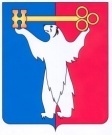 АДМИНИСТРАЦИЯ ГОРОДА НОРИЛЬСКАКРАСНОЯРСКОГО КРАЯРАСПОРЯЖЕНИЕОб изъятии земельного участка для муниципальных нуждВ связи с признанием многоквартирного дома № 75, расположенного по                         ул. Лауреатов в Центральном районе города Норильска Красноярского края  (далее – многоквартирный дом) аварийным и подлежащим сносу, согласно заключению межведомственной комиссии по вопросам признания помещения жилым помещением, пригодным (непригодным) для проживания и многоквартирного дома аварийным и подлежащим сносу или реконструкции на территории муниципального образования город Норильск № 32-МВК/З от 16.12.2020, распоряжения Администрации города Норильска от 15.01.2021 № 63, во исполнение пункта 10 статьи 32 Жилищного кодекса Российской Федерации, руководствуясь статьей 56.6 Земельного кодекса Российской Федерации, а также Положением о переселении граждан из непригодных жилых помещений муниципального жилищного фонда муниципального образования город Норильск и обеспечении жилищных прав собственников жилых помещений, расположенных в многоквартирных домах, признанных в установленном порядке аварийными и подлежащими сносу или реконструкции, утвержденным решением Норильского городского Совета депутатов от 03.04.2012 № 2/4-21,1. Изъять земельный участок с кадастровым номером 24:55:0402006:54, расположенный по адресу: Красноярский край, г. Норильск, ул. Лауреатов, 75 на котором расположен многоквартирный дом, признанный аварийным и подлежащим сносу, для муниципальных нужд.2. Изъять жилые помещения, расположенные в многоквартирном доме, за исключением жилых помещений, принадлежащих на праве собственности муниципальному образованию, указанные в приложении № 1 к настоящему распоряжению.3. Управлению городского хозяйства Администрации города Норильска:	3.1. в течение десяти дней с даты издания настоящего распоряжения направить его копию в Межмуниципальный Норильский отдел Управления Федеральной службы государственной регистрации, кадастра и картографии по Красноярскому краю, в Управление жилищного фонда и в Управление жилищно-коммунального хозяйства;	3.2. в течение десяти дней с даты издания настоящего распоряжения направить его копию собственникам изымаемых помещений, указанных в приложении № 1 к настоящему распоряжению, письмом с уведомлением о вручении по почтовым адресам, указанным в заявлениях об учете прав на недвижимость, либо в случае отсутствия указанных адресов по почтовым адресам, указанным в Едином государственном реестре недвижимости, а также по месту нахождения изымаемых помещений и на адрес электронной почты, если правообладатель изымаемого помещения сообщил адрес для связи в виде электронной почты;	3.3. в течение пятнадцати дней с даты издания настоящего распоряжения обеспечить внесение в государственную информационную систему жилищно-коммунального хозяйства информацию о решении органа местного самоуправления об изъятии для муниципальных нужд земельных участков, на которых расположены многоквартирные дома, жилые дома согласно пунктам 13 - 13.3 Раздела 6 Приказа Минкомсвязи России № 74, Минстроя России № 114/пр от 29.02.2016.4. 	Управлению жилищного фонда Администрации города Норильска обеспечить жилищные права правообладателей изымаемых помещений, указанных в приложении № 1 к настоящему распоряжению в порядке, установленном Положением о переселении граждан из непригодных жилых помещений муниципального жилищного фонда муниципального образования город Норильск и обеспечении жилищных прав собственников жилых помещений, расположенных в многоквартирных домах, признанных в установленном порядке аварийными и подлежащими сносу или реконструкции, утвержденным решением Норильского городского Совета депутатов Красноярского края от 03.04.2012 № 2/4-21.5. Контроль исполнения пункта 3 настоящего распоряжения возложить на заместителя Главы города Норильска по городскому хозяйству; контроль исполнения пункта 4 настоящего распоряжения возложить на заместителя Главы по земельно-имущественным отношениям и развитию предпринимательства.6. Опубликовать настоящее распоряжение в течение десяти дней со дня его издания в газете «Заполярная правда» и разместить его на официальном сайте муниципального образования город Норильск.Глава города Норильска	                                                                              Д.В. КарасевПриложение № 1к распоряжению Администрации города Норильскаот 28.05.2021 г. № 2635ПЕРЕЧЕНЬжилых помещений, расположенных в многоквартирном доме № 75 по улице Лауреатов в Центральном районе города Норильска, подлежащих изъятию28.05.2021               г. Норильск№ ___2635_________№п/пгородрайонулица№ дома№ жилого помещения1НорильскЦентральныйЛауреатов751042НорильскЦентральныйЛауреатов751103НорильскЦентральныйЛауреатов751114НорильскЦентральныйЛауреатов751135НорильскЦентральныйЛауреатов751146НорильскЦентральныйЛауреатов751197НорильскЦентральныйЛауреатов751258НорильскЦентральныйЛауреатов751269НорильскЦентральныйЛауреатов7512710НорильскЦентральныйЛауреатов7512811НорильскЦентральныйЛауреатов7512912НорильскЦентральныйЛауреатов7513013НорильскЦентральныйЛауреатов7520114НорильскЦентральныйЛауреатов7520315НорильскЦентральныйЛауреатов7520716НорильскЦентральныйЛауреатов7520617НорильскЦентральныйЛауреатов7520818НорильскЦентральныйЛауреатов7520919НорильскЦентральныйЛауреатов7521320НорильскЦентральныйЛауреатов7521521НорильскЦентральныйЛауреатов7521822НорильскЦентральныйЛауреатов7522023НорильскЦентральныйЛауреатов7522124НорильскЦентральныйЛауреатов7522325НорильскЦентральныйЛауреатов7522526НорильскЦентральныйЛауреатов7522627НорильскЦентральныйЛауреатов7522728НорильскЦентральныйЛауреатов7522829НорильскЦентральныйЛауреатов75228а30НорильскЦентральныйЛауреатов7523031НорильскЦентральныйЛауреатов7523332НорильскЦентральныйЛауреатов7523433НорильскЦентральныйЛауреатов7523834НорильскЦентральныйЛауреатов7530335НорильскЦентральныйЛауреатов7530436НорильскЦентральныйЛауреатов7530537НорильскЦентральныйЛауреатов7530838НорильскЦентральныйЛауреатов7530939НорильскЦентральныйЛауреатов7531040НорильскЦентральныйЛауреатов7531341НорильскЦентральныйЛауреатов7531543НорильскЦентральныйЛауреатов7531644НорильскЦентральныйЛауреатов7531745НорильскЦентральныйЛауреатов7531846НорильскЦентральныйЛауреатов7531947НорильскЦентральныйЛауреатов7532048НорильскЦентральныйЛауреатов7532149НорильскЦентральныйЛауреатов7532350НорильскЦентральныйЛауреатов7532551НорильскЦентральныйЛауреатов7532752НорильскЦентральныйЛауреатов7532853НорильскЦентральныйЛауреатов7532954НорильскЦентральныйЛауреатов7533155НорильскЦентральныйЛауреатов7533356НорильскЦентральныйЛауреатов7533557НорильскЦентральныйЛауреатов7540158НорильскЦентральныйЛауреатов7540259НорильскЦентральныйЛауреатов7540360НорильскЦентральныйЛауреатов7540461НорильскЦентральныйЛауреатов7540662НорильскЦентральныйЛауреатов7540763НорильскЦентральныйЛауреатов7540864НорильскЦентральныйЛауреатов7541165НорильскЦентральныйЛауреатов7541266НорильскЦентральныйЛауреатов7541367НорильскЦентральныйЛауреатов7541468НорильскЦентральныйЛауреатов7541569НорильскЦентральныйЛауреатов7541670НорильскЦентральныйЛауреатов7541771НорильскЦентральныйЛауреатов7541872НорильскЦентральныйЛауреатов7541972НорильскЦентральныйЛауреатов7542073НорильскЦентральныйЛауреатов7542174НорильскЦентральныйЛауреатов7542475НорильскЦентральныйЛауреатов7542576НорильскЦентральныйЛауреатов7542677НорильскЦентральныйЛауреатов7542778НорильскЦентральныйЛауреатов7542879НорильскЦентральныйЛауреатов7543180НорильскЦентральныйЛауреатов7543281НорильскЦентральныйЛауреатов7543482НорильскЦентральныйЛауреатов7543583НорильскЦентральныйЛауреатов7543684НорильскЦентральныйЛауреатов7543785НорильскЦентральныйЛауреатов7543886НорильскЦентральныйЛауреатов7550187НорильскЦентральныйЛауреатов7550388НорильскЦентральныйЛауреатов7550489НорильскЦентральныйЛауреатов7550590НорильскЦентральныйЛауреатов7550791НорильскЦентральныйЛауреатов7550892НорильскЦентральныйЛауреатов7550993НорильскЦентральныйЛауреатов7551094НорильскЦентральныйЛауреатов7551195НорильскЦентральныйЛауреатов7551296НорильскЦентральныйЛауреатов7551397НорильскЦентральныйЛауреатов7551598НорильскЦентральныйЛауреатов7551799НорильскЦентральныйЛауреатов75518100НорильскЦентральныйЛауреатов75520101НорильскЦентральныйЛауреатов75523102НорильскЦентральныйЛауреатов75526103НорильскЦентральныйЛауреатов75527104НорильскЦентральныйЛауреатов75528105НорильскЦентральныйЛауреатов75529106НорильскЦентральныйЛауреатов75530107НорильскЦентральныйЛауреатов75531108НорильскЦентральныйЛауреатов75532109НорильскЦентральныйЛауреатов75533110НорильскЦентральныйЛауреатов75534111НорильскЦентральныйЛауреатов75537112НорильскЦентральныйЛауреатов75538113НорильскЦентральныйЛауреатов75539114НорильскЦентральныйЛауреатов75601115НорильскЦентральныйЛауреатов75602116НорильскЦентральныйЛауреатов75603117НорильскЦентральныйЛауреатов75607118НорильскЦентральныйЛауреатов75610119НорильскЦентральныйЛауреатов75611120НорильскЦентральныйЛауреатов75612121НорильскЦентральныйЛауреатов75613122НорильскЦентральныйЛауреатов75614123НорильскЦентральныйЛауреатов75615124НорильскЦентральныйЛауреатов75616125НорильскЦентральныйЛауреатов75617126НорильскЦентральныйЛауреатов75618127НорильскЦентральныйЛауреатов75619128НорильскЦентральныйЛауреатов75620129НорильскЦентральныйЛауреатов75622130НорильскЦентральныйЛауреатов75623131НорильскЦентральныйЛауреатов75624132НорильскЦентральныйЛауреатов75625133НорильскЦентральныйЛауреатов75626134НорильскЦентральныйЛауреатов75627135НорильскЦентральныйЛауреатов75629136НорильскЦентральныйЛауреатов75631137НорильскЦентральныйЛауреатов75632138НорильскЦентральныйЛауреатов75634139НорильскЦентральныйЛауреатов75636140НорильскЦентральныйЛауреатов75638141НорильскЦентральныйЛауреатов75639142НорильскЦентральныйЛауреатов75705143НорильскЦентральныйЛауреатов75708144НорильскЦентральныйЛауреатов75709145НорильскЦентральныйЛауреатов75712146НорильскЦентральныйЛауреатов75713147НорильскЦентральныйЛауреатов75714148НорильскЦентральныйЛауреатов75715149НорильскЦентральныйЛауреатов75717150НорильскЦентральныйЛауреатов75719151НорильскЦентральныйЛауреатов75720152НорильскЦентральныйЛауреатов75721153НорильскЦентральныйЛауреатов75722154НорильскЦентральныйЛауреатов75724155НорильскЦентральныйЛауреатов75725156НорильскЦентральныйЛауреатов75726157НорильскЦентральныйЛауреатов75727158НорильскЦентральныйЛауреатов75728159НорильскЦентральныйЛауреатов75729160НорильскЦентральныйЛауреатов75730161НорильскЦентральныйЛауреатов75731162НорильскЦентральныйЛауреатов75732163НорильскЦентральныйЛауреатов75733164НорильскЦентральныйЛауреатов75735165НорильскЦентральныйЛауреатов75736166НорильскЦентральныйЛауреатов75737167НорильскЦентральныйЛауреатов75738168НорильскЦентральныйЛауреатов75801169НорильскЦентральныйЛауреатов75802170НорильскЦентральныйЛауреатов75803171НорильскЦентральныйЛауреатов75806172НорильскЦентральныйЛауреатов75809173НорильскЦентральныйЛауреатов75811174НорильскЦентральныйЛауреатов75812175НорильскЦентральныйЛауреатов75813176НорильскЦентральныйЛауреатов75814177НорильскЦентральныйЛауреатов75815178НорильскЦентральныйЛауреатов75816179НорильскЦентральныйЛауреатов75817180НорильскЦентральныйЛауреатов75818181НорильскЦентральныйЛауреатов75819182НорильскЦентральныйЛауреатов75820183НорильскЦентральныйЛауреатов75822184НорильскЦентральныйЛауреатов75823185НорильскЦентральныйЛауреатов75824186НорильскЦентральныйЛауреатов75825187НорильскЦентральныйЛауреатов75826188НорильскЦентральныйЛауреатов75827189НорильскЦентральныйЛауреатов75828190НорильскЦентральныйЛауреатов75829191НорильскЦентральныйЛауреатов75831192НорильскЦентральныйЛауреатов75832193НорильскЦентральныйЛауреатов75837194НорильскЦентральныйЛауреатов75839195НорильскЦентральныйЛауреатов75901196НорильскЦентральныйЛауреатов75903197НорильскЦентральныйЛауреатов75905198НорильскЦентральныйЛауреатов75907199НорильскЦентральныйЛауреатов75908200НорильскЦентральныйЛауреатов75909201НорильскЦентральныйЛауреатов75910202НорильскЦентральныйЛауреатов75911203НорильскЦентральныйЛауреатов75913204НорильскЦентральныйЛауреатов75914205НорильскЦентральныйЛауреатов75915206НорильскЦентральныйЛауреатов75916207НорильскЦентральныйЛауреатов75917208НорильскЦентральныйЛауреатов75918209НорильскЦентральныйЛауреатов75921210НорильскЦентральныйЛауреатов75924211НорильскЦентральныйЛауреатов75925212НорильскЦентральныйЛауреатов75926213НорильскЦентральныйЛауреатов75928214НорильскЦентральныйЛауреатов75929215НорильскЦентральныйЛауреатов75930216НорильскЦентральныйЛауреатов75931217НорильскЦентральныйЛауреатов75932218НорильскЦентральныйЛауреатов75933219НорильскЦентральныйЛауреатов75936220НорильскЦентральныйЛауреатов75937221НорильскЦентральныйЛауреатов75938222НорильскЦентральныйЛауреатов75939